Have a plan to ANALYZE THE PROMPT!Make it consistent throughout your whole building!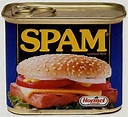 Situation—What has led to this point? What is the background? Purpose-Why am I writing? What am I trying to accomplish?
Audience-To whom am I writing? How much do they already know?
Mode- What form am I writing? Blog, Article, Email, Speech, Editorial?WWW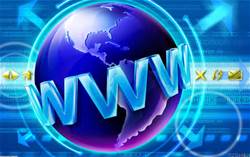 Whom am I writing to? Who is the audience?  How would you talk with this audience?  What do they already know that you can leave out?Why am I writing?  Are you writing to tell a story, to give your opinion, or to let your audience know what you know about a subject?What am I writing?  What is the form you are going to use to write to your audience?OR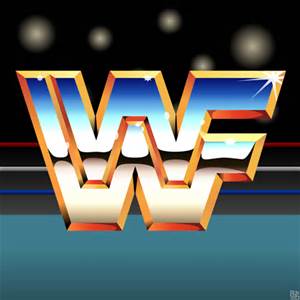 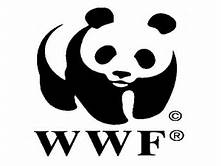 Whom am I writing to? Who is the audience?  How would you talk with this audience?  What do they already know that you can leave out?Why am I writing?  Are you writing to tell a story, to give your opinion, or to let your audience know what you know about a subjectWhat format am I to use?  What is the form you are going to use to write to your audience?